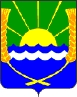 АДМИНИСТРАЦИЯ КРАСНОСАДОВСКОГО СЕЛЬСКОГО ПОСЕЛЕНИЯПОСТАНОВЛЕНИЕот 13.01.2022 №2/1п. Красный СадО внесении изменений в постановление АдминистрацииКрасносадовского сельского поселения от 21.11.2018 №92/1«Об утверждении муниципальной программы Красносадовского сельского поселения «Развитие муниципальной службы в Красносадовском сельском поселении»В соответствии с постановлениями Администрации Красносадовского сельского поселения от 17.10.2018г.  № 86/1 «Об утверждении Порядка разработки, реализации и оценки эффективности муниципальных программ Красносадовского сельского поселения», от 17.10.2018г. №86/2 «Об утверждении Перечня муниципальных программ Красносадовского сельского поселения», Решением Собрания депутатов Красносадовского сельского поселения Азовского района от 17.11.2022 №54 «О внесении изменений в решение Собрания депутатов Красносадовского сельского поселения Азовского района от 28.12.2021 № 22 «О бюджете Красносадовского сельского поселения Азовского района на 2022 год и плановый период 2023 и 2024 годов», Администрация Красносадовского сельского поселения  ПОСТАНОВЛЯЕТ:1. В постановление Администрации Красносадовского сельского поселения от 21.11.2018г. №92/1 «Об утверждении муниципальной программы Красносадовского сельского поселения «Развитие муниципальной службы в Красносадовском сельском поселении»  внести следующие изменения:	1.1. В приложении  к постановлению администрации Красносадовского сельского поселения от 21.11.2018г. № 92/1 пункт «Ресурсное обеспечение муниципальной программы» изложить в новой редакции:1.2. В приложении  к постановлению администрации Красносадовского сельского поселения от 21.11.2018г. № 92/1 пункт «Ресурсное обеспечение подпрограммы» изложить в новой редакции:1.3. Приложения №3, 4  к постановлению администрации Красносадовского сельского поселения от 21.11.2018г. № 92/1 изложить в новой редакции согласно приложениям к настоящему постановлению.2.  Настоящее Постановление вступает в силу со дня его официального обнародования и подлежит размещению на официальном сайте Администрации Красносадовского сельского поселения www.krasnosadovskoe.ru.4. Контроль за исполнением данного постановления оставляю за собой.              Глава Администрации Красносадовского сельского поселения                                           Н.П.Пивненко   Приложение к постановлению администрацииКрасносадовского сельского поселенияот 13.01.2021 №2/1«Приложение № 3к муниципальной программе Красносадовского сельского поселения «Развитие муниципальной службы в Красносадовском сельском поселении»РАСХОДЫбюджета сельского поселения на реализацию муниципальной программы Красносадовского сельского поселения «Развитие муниципальной службы в Красносадовском сельском поселении»Приложение № 4к муниципальной программе Красносадовского сельского поселения «Развитие муниципальной службы в Красносадовском сельском поселении»РАСХОДЫна реализацию муниципальной программы Красносадовского сельского поселения «Развитие муниципальной службы в Красносадовском сельском поселении»Ресурсное обеспечение муниципальной программы–объём бюджетных ассигнований на реализацию муниципальной программы из средств бюджета сельского поселения составляет – 130,0 тыс. рублей, в том числе:2019 год – 10,5 тыс. рублей;2020 год – 10,5 тыс. рублей;2021 год – 0 тыс. рублей;2022 год – 9,0 тыс. рублей;2023 год – 5,0 тыс. рублей;2024 год – 5,0 тыс. рублей; 2025 год – 15,0 тыс. рублей; 2026 год – 15,0 тыс. рублей; 2027 год – 15,0 тыс. рублей; 2028 год – 15,0 тыс. рублей; 2029 год – 15,0 тыс. рублей; 2030 год – 15,0 тыс. рублей.Ресурсное обеспечение подпрограммы–объём бюджетных ассигнований на реализацию подпрограммы из средств бюджета сельского поселения составляет – 130,0 тыс. рублей, в том числе:2019 год – 10,5 тыс. рублей;2020 год – 10,5 тыс. рублей;2021 год – 0 тыс. рублей;2022 год – 9,0 тыс. рублей;2023 год – 5,0 тыс. рублей;2024 год – 5,0 тыс. рублей; 2025 год – 15,0 тыс. рублей; 2026 год – 15,0 тыс. рублей; 2027 год – 15,0 тыс. рублей; 2028 год – 15,0 тыс. рублей; 2029 год – 15,0 тыс. рублей; 2030 год – 15,0 тыс. рублей.№п/пНаименование муниципальной программы, подпрограммы, номер и наименование основного мероприятияОтветственный исполнитель, соисполнитель, участникОтветственный исполнитель, соисполнитель, участникКод бюджетной классификации расходов Код бюджетной классификации расходов Код бюджетной классификации расходов Код бюджетной классификации расходов Объем расходов, всего (тыс. рублей)В том числе по годам реализации муниципальной программыВ том числе по годам реализации муниципальной программыВ том числе по годам реализации муниципальной программыВ том числе по годам реализации муниципальной программыВ том числе по годам реализации муниципальной программыВ том числе по годам реализации муниципальной программыВ том числе по годам реализации муниципальной программыВ том числе по годам реализации муниципальной программыВ том числе по годам реализации муниципальной программыВ том числе по годам реализации муниципальной программыВ том числе по годам реализации муниципальной программыВ том числе по годам реализации муниципальной программы№п/пНаименование муниципальной программы, подпрограммы, номер и наименование основного мероприятияОтветственный исполнитель, соисполнитель, участникОтветственный исполнитель, соисполнитель, участникГРБСРзПрЦСРВРОбъем расходов, всего (тыс. рублей)20192020 2021 2022 20232024 202520262027202820292030123445678910111213141516171819201.Муниципальная программа «Развитие муниципальной службы в Красносадовском сельском поселении»Администрация Красносадовского сельского поселения951951–––130,010,510,50,09,05,05,015,015,015,015,015,015,02.Подпрограмма «Развитие муниципальной службы в сельских поселениях»Администрация Красносадовского сельского поселения951951–––130,010,510,50,09,05,05,015,015,015,015,015,015,03.Основное мероприятие 1.1.Совершенствование организации муниципальной службы, внедрение эффективных технологий и современных методов кадровой работы, развитие системы подготовки кадров для муниципальной службыАдминистрация Красносадовского сельского поселения95195107050110028540240130,010,510,50,09,05,05,015,015,015,015,015,015,04.Основное мероприятие 1.2. Проведение конкурсов на замещение вакантных должностей муниципальной службыАдминистрация Красносадовского сельского поселения951951хххне требует финансирования------------5.Основное мероприятие 1.3. Реализация эффективных методов работы с кадровым резервом, муниципальным резервом управленческих кадровАдминистрация Красносадовского сельского поселения951951хххне требует финансирования------------6.Основное мероприятие 1.4. Проведение ежеквартального мониторинга состояния муниципальной службы в муниципальном образованииАдминистрация Красносадовского сельского поселения951951хххне требует финансирования------------7.Основное мероприятие 1.5. Обеспечение актуализации информации в разделе «Муниципальная служба» официального сайта местной администрацииАдминистрация Красносадовского сельского поселения951951хххне требует финансирования------------№п/пНаименование муниципальной программы, номер и наименование подпрограммыИсточник финансированияОбъем расходов,всего(тыс. рублей)В том числе по годам реализации муниципальной программыВ том числе по годам реализации муниципальной программыВ том числе по годам реализации муниципальной программыВ том числе по годам реализации муниципальной программыВ том числе по годам реализации муниципальной программыВ том числе по годам реализации муниципальной программыВ том числе по годам реализации муниципальной программыВ том числе по годам реализации муниципальной программыВ том числе по годам реализации муниципальной программыВ том числе по годам реализации муниципальной программыВ том числе по годам реализации муниципальной программыВ том числе по годам реализации муниципальной программы№п/пНаименование муниципальной программы, номер и наименование подпрограммыИсточник финансированияОбъем расходов,всего(тыс. рублей)201920202021202220232024202520262027202820292030123456789101112131415161.Муниципальная программа Красносадовского сельского поселения «Развитие муниципальной службы в Красносадовском сельском поселении»всего 130,010,510,50,09,05,05,015,015,015,015,015,015,01.Муниципальная программа Красносадовского сельского поселения «Развитие муниципальной службы в Красносадовском сельском поселении»местный бюджет130,010,510,50,09,05,05,015,015,015,015,015,015,01.Муниципальная программа Красносадовского сельского поселения «Развитие муниципальной службы в Красносадовском сельском поселении»областного бюджета–––––––––––––1.Муниципальная программа Красносадовского сельского поселения «Развитие муниципальной службы в Красносадовском сельском поселении»районного бюджета–––––––––––––1.Муниципальная программа Красносадовского сельского поселения «Развитие муниципальной службы в Красносадовском сельском поселении»внебюджетные источники–––––––––––––2.Подпрограмма «Развитие муниципальной службы в сельских поселениях»всего 130,010,510,50,09,05,05,015,015,015,015,015,015,02.Подпрограмма «Развитие муниципальной службы в сельских поселениях»местный бюджет130,010,510,50,09,05,05,015,015,015,015,015,015,02.Подпрограмма «Развитие муниципальной службы в сельских поселениях»областного бюджета–––––––––––––2.Подпрограмма «Развитие муниципальной службы в сельских поселениях»районного бюджета–––––––––––––2.Подпрограмма «Развитие муниципальной службы в сельских поселениях»внебюджетные источники–––––––––––––